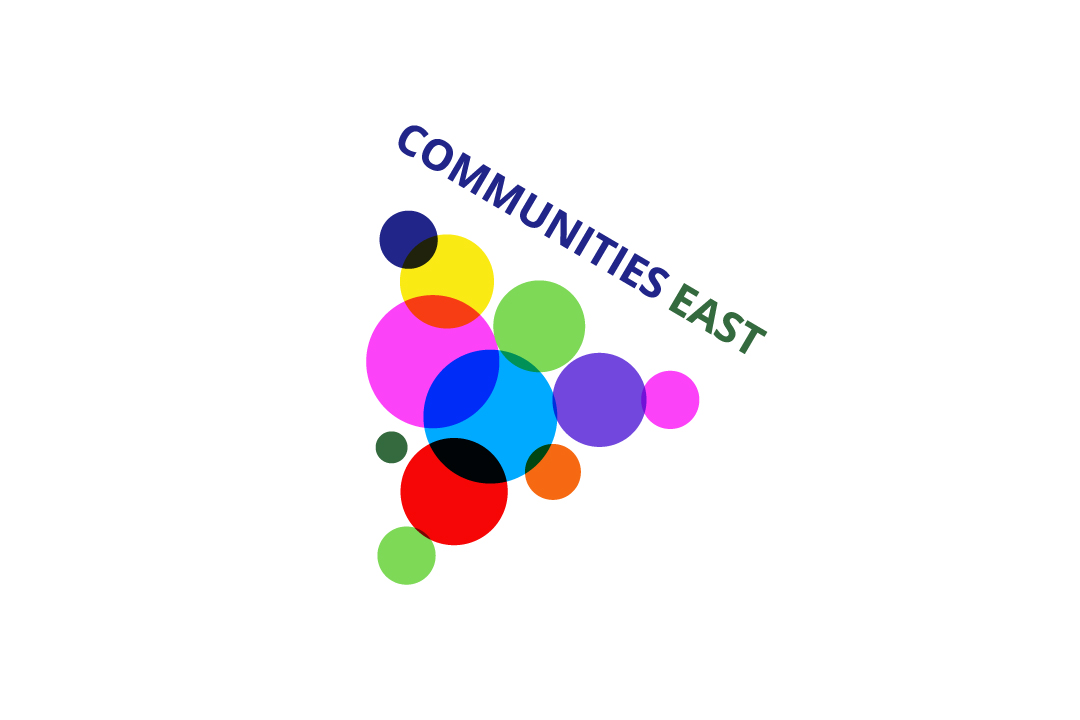 MEMBERSHIP APPLICATION FORMJanuary 2020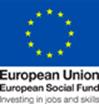 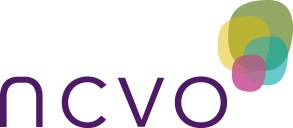 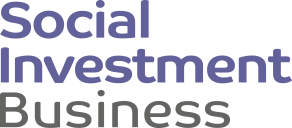 Application for MembershipCommunities East is a VCSE (CE)* contracting consortium developed to enable local organisations to secure funding to deliver services to the local community. It aims to safeguard and grow high quality VCSE service provision across Peterborough, through working with commissioners to co-design services, creating a single point of contracting, and by tendering competitively for public service contracts via a range of channels. Communities East will be collectively owned by its members.There will be 3 categories of membership, ‘full’ for organisations that are ‘contract-ready’, ‘associate’ for organisations that are not yet ‘contract-ready’ but are working towards that status and ‘affiliate’Affiliate membership is a new and specific category for organisations connected to a Communities East (CE) project for the purpose of engaging with smaller organisations, who may not meet the other member category criteria. They will however have the essential requirements to operate within the Communities East standards and framework.  This enables funding to reach wider community groups/ audience.  You cannot apply for this membership level – this will be an automatic process for organisations on specific CE projects.It should be noted that affiliate membership does not convey voting rights as part of the Communities East company structure.There are 10 key eligibility criteria, as detailed in the Membership Prospectus, which this application form reflects.Please complete this form if you wish to apply to become a member of Communities East, referring to the eligibility criteria section of the Membership Prospectus. Please note that only organisations that are incorporated will be eligible for full membership.  Unincorporated organisations will have the opportunity to become associate members and to convert to full members at some point in the future once they have become incorporated and met the full range of contract-readiness criteria.Please type your responses and mark with an X in the appropriate boxes e.g.* Communities East remains the legal name and therefore still referenced in this document. Communities East will be used in all other instances. Where you are asked to make additional statements, please restrict your answers to a maximum of 250 words. Please complete all boxes, marking ‘n/a’ if not applicable. Once complete, please email the form to Leonie.McCarthy@pcvs.co.uk  or print and post to:Leonie McCarthyCommunities East Consortium32 – 34 Cromwell RoadPeterborough PE1 2EAYour responses will be treated in confidence. Communities East will ensure the safe and secure storage of all application documentation.  The information you submit will be used to assess your application for membership and held on file for the purpose of developing future tenders  All applications will be considered by a Verification Panel, a standing sub-group of the Communities East Board. All organisations will be contacted within 4 weeks of receipt of the application to confirm membership.  Following this, members will be requested to provide further information on services and activities in order to complete an offer mapping for the Consortium.All members of Communities East will be subject to a non-disclosure agreement. Application FormOrganisational DetailsMembership LevelThe consortium has three levels of membership; Full, Associate and Affiliate. Full membership is available to organisations that fully meet the consortium’s ten eligibility criteria. Associate membership is for organisations that meet the five universal criteria and are working towards meeting the contract readiness criteria. and ‘affiliate’ - this is a new and specific category for organisations that are connected to a Communities East project for the purpose of engaging with smaller organisations, who may not meet the other member category criteria. They will however have the essential requirements to operate within the Communities East standards and framework.  This enables funding to reach wider community groups/ audience. Details of all the eligibility criteria are detailed in the Membership Prospectus.Which membership level are you applying for? (please mark with an X)Consortium visionThe vision of Communities East is:  to improve the quality of life for the people of Peterborough by bringing together the wide diversity and expertise of the voluntary, community and social enterprise sectorDo you support this vision?Part 1: Universal CriteriaAll applicants are expected to complete this part of the application form.  Please answer all the questions as any omissions may delay the processing of your application.1. Sector (not-for-private profit organisations and social enterprises)Question 1.1: Does your organisation operate in the VCSE sector?Question 1.2: What is the legal status of your organisation? Please complete all that apply, including registration numbersPlace of registration (if applicable)VAT number (if applicable)Name of ultimate holding or parent company or subsidiary companies including addresses and an explanation of group structure and internal relationships.Company registration number of ultimate holding or parent company or subsidiary companies.How many staff does your organisation currently employ?2. Provision of Services targeted at those who are most in needQuestion 2.1: Please describe your beneficiaries, service users or clients as stated in your governing documents3. Area of operation Question 3. : What is the geographical area of benefit as defined in your governing documentQuestion 3.2:  Please describe where in Peterborough you provide services or activities (listing ward names if possible). If you provide services in other parts of the region or the UK please give an estimate of the percentage of your overall service that is provided in Peterborough Unitary Authority area.4. Commitment to consortium workingQuestion 4.1:  Please use the space below to provide a brief statement in support of your commitment to working as part of the Consortium, including explaining how you will contribute to the Consortium’s values (an example might include previous collaborative work your organisation has been involved in or your organisation’s creative approach to developing new services).5. Commitment to sharing expertise Question 5.1:  Please use the space below to provide a brief statement in support of your commitment to sharing expertise (an example might include the expertise and skills that you would be prepared to share with fellow Consortium members)Part 2: Contract-Readiness CriteriaFinancial health Quality systems Organisational policies Governance Technical capacity Organisations wishing to apply for full membership of Communities East must complete this part of the application form. Those applying for associate membership are asked to fill in as much detail as possible to enable the consortium to signpost appropriate support and development.Please answer the questions as fully as possible as any omissions may delay the processing of your application.The following contract-readiness criteria are designed to mirror the criteria within typical Pre-Qualification Questionnaires (PQQ’s).6. Financial healthQuestion 6.1: Who is the person with responsibility for your organisation’s financial matters and what is their role?Question 6.2: What was your organisation’s overall financial position in the last three years (if available)?Question 6.3: Has your organisation met the terms of its banking facilities and loan agreements (if any) during the past year?  If “No” what were the reasons, and what has been done to put things right?Question 6.4: Has your organisation met all its obligations to pay its creditors and staff during the past year? If “No” please explain why not: Question 6.5: What is the name and branch of your bankers (we may ask your bank to provide a reference)?Question 6.6: Please attach the following with your application:A copy of your most recent audited accounts (for the last three years if this applies).  Attached:A statement of your total income, statement of financial activity and budget/cash flow for the most recent year of trading If you are unable to provide i) and ii) above: a statement of your budget/cash flow forecast for the current year and a bank letter outlining the current cash and credit position iv) If you are a subsidiary of a group you must provide the above i), ii) or iii) for the parent company v) In cases where your organisation is a member of a group or ultimate holding company, would the holding company be prepared to guarantee your contract performance as its subsidiary? Question 6.7: Does your organisation have employer’s liability insurance?If yes, please provide the following:Question 6.8: Does your organisation have public liability insurance?If yes, please provide the following:Question 6.9: Does your organisation have professional indemnity insurance?NB Professional indemnity insurance is not a requirement of full membership, but some contracts may require it.If yes, please provide the following:7. Quality systems Question 7.1: Does your organisation possess an externally-validated quality mark?If you are part of a national organisation’s quality framework, and this involves some form of review/validation by the national body of the quality of your work, then this would satisfy this criterion.If yes or working towards, which quality mark is it?If you are working towards, when do you expect to achieve the quality mark?Question 7.2: Does your organisation have a structured approach to continuous improvement?  For example this could involve regularly reviewing and up-dating organisational policies and procedures, organising regular ‘away days’ for board and staff members.If “Yes”, please give details:8. Suitable Organisational PoliciesHealth and SafetyQuestion 8.1: Does your organisation have a written health and safety at work policy? If “No”, please explain why:   Question 8.2: Does your organisation have processes and procedures to ensure that health and safety is properly managed and compliant with relevant legislation?Question 8.3: Does your organisation have an environmental policy? EqualitiesQuestion 8.4: Does your organisation have a written equal opportunities policy and/or equality and diversity policy?  Question 8.5: Does your organisation have processes and procedures to ensure compliance with equalities legislation?Question 8.6:  Does your organisation have an adult and/or children’s safeguarding policy in place? Please provide copies of your policy/policiesQuestion 8.7: Does your organisation have a volunteering policy in place? 9. Suitable GovernanceQuestion 9.1: Does your organisation’s governing document enable your organisation to:  Enter into contracts to fulfil your organisation’s primary purposes (objects)? Work in partnership?Question 9.2: If requested, would you be able to provide a signed and dated copy of your governing document (e.g. Memorandum and Articles of Association or constitution)?Question 9.3: Do any of the following statements apply to your organisation, or to (any of) the director(s)/partners/proprietor(s)?Grounds for Discretionary RejectionGrounds for Mandatory Rejection10. Technical capacityExperienceQuestion 10.1: Please provide details of two contracts you have delivered over the past three yearsThese may be used to obtain references.  Where possible at least one should be from a public sector organisation. Being unable to provide examples of previous contract delivery will not exclude an organisation from membership of the consortium but if you cannot provide details of two previous contracts, please explain why:i) Contract 1ii)  Contract 2Question 10.2: Is your organisation CQC registered?  (this will apply to those organisations providing health and social care regulated activities) Question 10.3: Has your organisation had any contracts terminated for poor performance in the last 3 years?  If “Yes”, please give details of all occasions.Question 10.4: Has your organisation not had a contract renewed for failure to perform to the terms of the contract, in the last 3 years?If “Yes”, please give details of all occasions.Question 10.5: Has your organisation been subject to an investigation by the Police or subject to a Coroner’s inquiry in the last 3 years?If “Yes”, please give details of all occasions.DeclarationThis declaration needs to be completed by all applicants.  It must be authorised by two people on behalf of the organisation, at least one of whom should be a member of the governing body (if it is not practical or feasible to get a member of the governing body to complete the declaration, e.g. because you are part of a national structure, another suitable individual with full delegated authority will be acceptable as an authorised person).We hereby apply to become a full/associate member of the Consortium, a company limited by guarantee and agree to be bound by its memorandum and articles of association and any rules made under these. We confirm that our organisation:supports the Consortium’s aims and work and; has objects that are consistent with the Consortium’s Should the Consortium be wound up, we promise to pay the sum of up to £1 towards its debts, if asked to do so, and we understand that this liability will continue for one year after our organisation ceases to be a member.   We: Confirm that we are duly authorised to submit this declaration on behalf of the applicant organisation.Confirm that this application has been authorised by the management committee, other governing body or board.Confirm that we have read the Communities East Consortium Membership Prospectus and that we share the values of Communities East.Certify that the information given in this application is true and confirm that any enclosures are current, accurate and adopted or approved by our organisation.  Understand that, if we make any seriously misleading statements (whether deliberate or accidental) at any stage during the application process, or if we knowingly withhold any information, this could make our application invalid. Understand that the Verification Panel may request additional information from us in support of our application.Understand that the decision of the Verification Panel is final.Understand that a copy of this form and any supporting papers, together with the written decision of the Verification Panel, will be retained on record by the Communities East. Agree, if this membership application is successful, to abide by the standing orders and rules of Communities East. Once complete, please email the form to Leonie.McCarthy@pcvs.co.uk or print and post to Leonie McCarthyCommunities East Consortium32 – 34 Cromwell  RoadPeterborough PE1 2EAYesXNoName of Organisation:Registered Office Address:Address for correspondence if different from above:Postcode Telephone:Mobile:Fax:Email:Name of main contact person:Date the organisation was formally constituted1 Full Membership2 Associate MembershipYesNoYesNoLegal StructureRegistration No.Company limited by guaranteeRegistered charityCommunity Interest Company (limited by shares)Community Interest Company (limited by guarantee)Charitable Trust Unincorporated association Charitable Incorporated Organisation Other (please describe)Locally (in Peterborough)NationallyName:Role:PeriodTurnover (£)Expenditure (£)Level of unrestricted reserves (£)Year ended   __/__Year ended __/__Year ended __/__YesNoYesNoName:	Branch address: Telephone: YesNoYesNoYesNon/aYesNon/aYesNon/aYesNoName of insurer: Policy number:	Level of cover (£): 	Expiry date (NB the applicant organisation has a responsibility to keep all insurance cover up-to-date)YesNoName of insurer: Policy number:	Level of cover (£): 	Expiry date: YesNoName of insurer: Policy number:	Level of cover (£): 	Expiry date: YesNoWorking towards a quality markISO 9001				Customer FirstCHASPQASSO – externally accreditedMATRIXInvestors in PeopleOther (please specify)YesNoYesLast reviewed(date)NoYesNoYesLast reviewedNoEqual opportunities policyYesLast reviewedNoEquality and diversity policyYesLast reviewedNoYesNoAdults safeguarding policyYesLast reviewedNoN/AChildren’s safeguarding policyYesLast reviewedNoN/AYesLast reviewedNoYesNoYesNoYesNoi) Is in a state of bankruptcy, insolvency, compulsory winding up, receivership, composition with creditors, or subject to relevant proceedings ii) Has been convicted of a criminal offence related to business or professional conduct iii) Has committed an act of grave misconduct in the course of business iv) Has not fulfilled obligations related to payment of social security contributions v) Has not fulfilled obligations related to payment of taxes vi) Is guilty of serious misrepresentation in supplying information vii) Is not in possession of relevant licences or membership of an appropriate organisation where required by law Have their been any breaches in licensing termsviii) Convicted of conspiracy where it relates to participation in a criminal organisationix) Corruption within the meaning of section 1 of the Public Bodies Corrupt Practices Act 1889 or section 1 of the Prevention of Corruption Act 1906x) The offence of bribery.xi) Fraud, where the offence relates to fraud affecting the financial interests of the European Communities as defined by Article 1 of the Convention relating to the protection of the financial interests of the European Unionxii) Money laundering within the meaning of the Money Laundering Regulations 2003Xiii Is currently engaged in any prosecutions, litigations, disputes, orders or judgements, or has any pendingIf the answer to any of these is “Yes” please give brief details below, including what has been done to put things right.Commissioning organisation (name):Commissioner contact (name):Phone number:Email address:Contract award date:Contract reference and brief description:Contract Value:Date contract was completed:Explain how performance is/was monitored within the above contract:Customer Organisation (name):Customer contact (name):Phone number:E Mail address:Contract award date:Contract reference and brief description:Contract Value:Date contract was completed:Explain how performance is/was monitored within the above contract:YesNoYesNoYesNoYesNoPerson One (Main Contact)Person One (Main Contact)Person One (Main Contact)Name (please print)Name (please print)Position  Position  DatedDatedPerson TwoPerson TwoPerson TwoName (please print)Position Dated